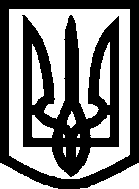 УкраїнаМелітопольська міська радаЗапорізької областіVІIІ скликання сесіяР І Ш Е Н Н Я			  							№ Керуючись Законом України «Про місцеве самоврядування в Україні», відповідно до Закону України «Про правовий режим воєнного стану», Указу Президента України № 64/2022 від 24.02.2022 «Про введення воєнного стану в Україні» (зі змінами), затвердженого Законом України «Про затвердження Указу Президента України "Про введення воєнного стану в Україні», Бюджетного кодексу України, Мелітопольська міська рада Запорізької областіВИРІШИЛА:1. Затвердити міську програму «Підвищення рівня обслуговування платників податків м. Мелітополя» (далі – Програма) згідно з додатком.2. Видатки, пов’язані з виконанням Програми, здійснювати за рахунок коштів, передбачених у місцевому бюджеті на 2023 рік на реалізацію цієї програми.3. Контроль за виконанням цього рішення покласти на постійну депутатську комісію з питань бюджету та соціально-економічного розвитку міста.Мелітопольський міський голова                                                  Іван ФЕДОРОВРішення підготував:В.о начальникаГоловного управління ДПС у Запорізькій області                                                                Руслан РАЧИНСЬКИЙРішення вносить:Постійна депутатська комісія з питань бюджету та соціально-економічного розвитку міста   Голова комісії	                                                                         Ірина РУДАКОВАПОГОДЖЕНО:В.о. начальника фінансового управлінняМелітопольської міської радиЗапорізької області						      Олександр ГРИНЧАК В.о. начальника управління правовогозабезпечення, начальник відділу судової роботиуправління правового забезпечення 				  Дмитро ШОСТАКДодаток 1до рішення  сесіїМелітопольської міської ради Запорізької області VІІІ скликання  Від                          № Міська програма«Підвищення рівня обслуговування платників податків                                 м. Мелітополя»Склад проблеми та обґрунтування необхідності її розв’язанняОсновною передумовою розробки міської програми «Підвищення рівня обслуговування платників податків м. Мелітополя» (далі - Програма) є підвищення ефективності функціонування податкової служби, рівня обслуговування платників податків, зокрема під час видачі платникам податків документів, довідок, надання онлайн консультацій та послуг, підвищення якості обслуговування платників податків та вдосконалення обліку надходжень до бюджетів усіх рівнівУ зв’язку із збройною агресією рф, на території обслуговування склалась напружена військово-політична, важка соціальна та економічна ситуація, що значно ускладнює надання онлайн консультацій та послуг, облік надходжень до бюджетів усіх рівнівВнаслідок евакуації з місць постійної дислокації, виникли складності з матеріально-технічним забезпеченням державної податкової служби                  м. Мелітополя.Враховуючи воєнний стан у державі, основними пріоритетними напрямами діяльності  податкової служби є підвищення рівня якісного надання населенню інформаційних послуг з питань податкової політики, поліпшення умов обслуговування платників податків, створення зручних умов для виконання податкових обов'язків кожним громадянином та підвищення рівня добровільної сплати податків, зменшення часу на обслуговування та приймання податкової звітності від платників податків, забезпечення стабільного та ритмічного наповнення бюджетів усіх рівнів.Для виконання завдань за призначенням в умовах воєнного стану,     державній податковій службі необхідне  обладнання для проведення в межах наданих повноважень першочергових заходів після деокупації території Запорізької області.Підстави для розроблення програмиРеалізація Програми направлена на виконання положень:Конституції України;Бюджетного кодексу України;Податковий кодекс України Закону України «Про Державну податкову службу України»;Закону України «Про правовий режим воєнного стану»;Закону України від 24 лютого 2022 року № 2102-ІХ «Про затвердження Указу Президента України "Про введення воєнного стану в Україні»;Указу Президента України від 24 лютого 2022 року № 64/2022 «Про введення воєнного стану в Україні»;3. Мета ПрограмиМетою Програми є поліпшення умов обслуговування платників податків, створення зручних умов для виконання податкових обов'язків та  ефективного виконання покладених завдань.4. Основні завдання ПрограмиОсновним завданням програми є підвищення рівня обслуговування платників податків  та оперативності роботи Державної податкової служби України.5. Напрями та заходи виконання ПрограмиВідповідно до заходів Програми кошти спрямовуються до Державної податкової служби України для покращення умов роботи, технічного забезпечення  діяльності Головного управління ДПС у Запорізькій області (придбання комп’ютерного обладнання).   6. Джерела фінансування ПрограмиДжерелами фінансування Програми є кошти місцевого бюджету Мелітопольської міської територіальної громади.7. Загальний обсяг фінансування програмиЗагальний обсяг фінансування програми становить 100 000 грн. (сто тисяч гривень 00 коп.) 8. Строки виконання програмиПрограма виконується протягом 2023 року.9. Очікувані результати від реалізації ПрограмиРеалізація заходів Програми сприятиме кращому забезпеченню Державної податкової служби України необхідним обладнанням для виконання завдань за призначенням в умовах воєнного стану та проведення в межах наданих повноважень першочергових заходів після деокупації території Запорізької області.10. Головний розпорядник та відповідальні виконавці програмиГоловним розпорядником бюджетних коштів є фінансове управління Мелітопольської міської ради Запорізької області.Відповідальними виконавцями Програми є Головне управління ДПС у Запорізькій області 11. Контроль за виконанням програмиКонтроль за виконанням цього рішення покласти на постійну депутатську комісію з питань бюджету та соціально-економічного розвитку міста.В.о. начальника Головного управління ДПС у Запорізькій області                                                          Руслан  РАЧИНСЬКИЙМелітопольський міський голова   				      Іван ФЕДОРОВПро затвердження міської програми «Підвищення рівня обслуговування платників податків м. Мелітополя» 